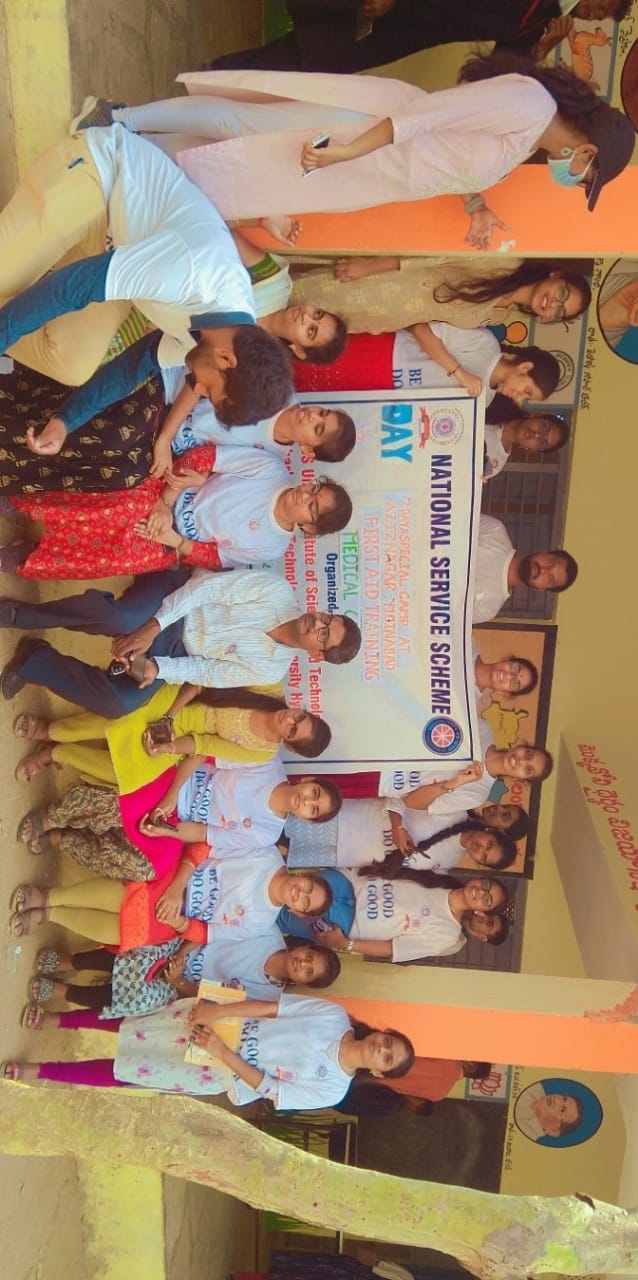 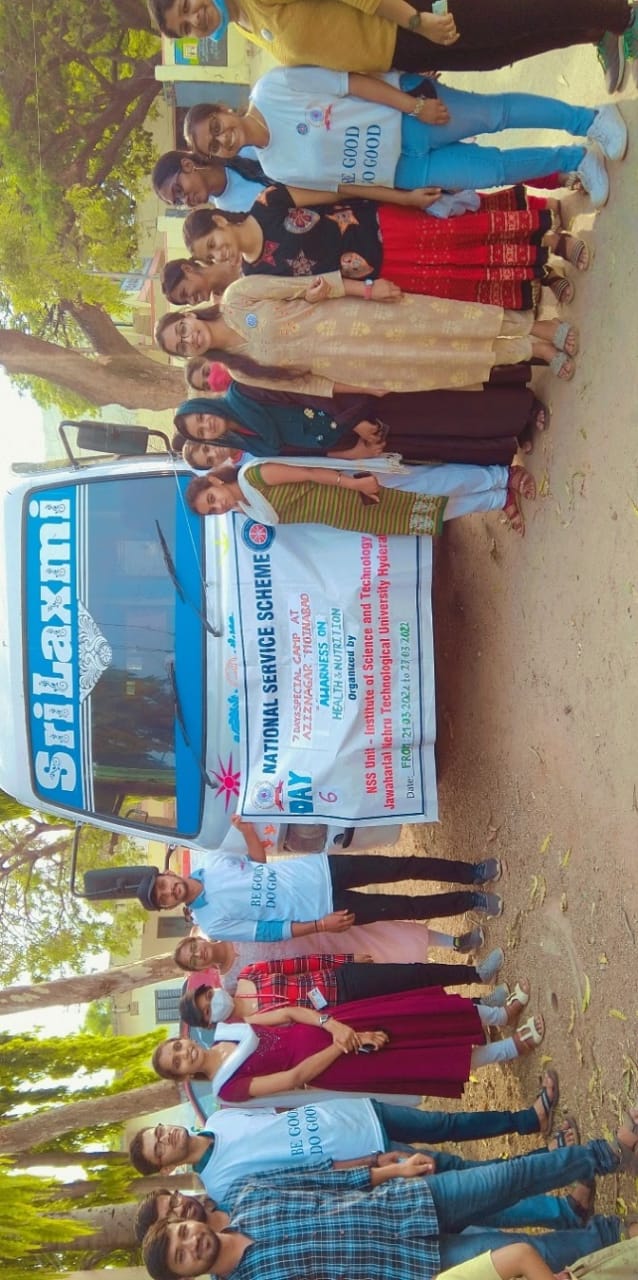 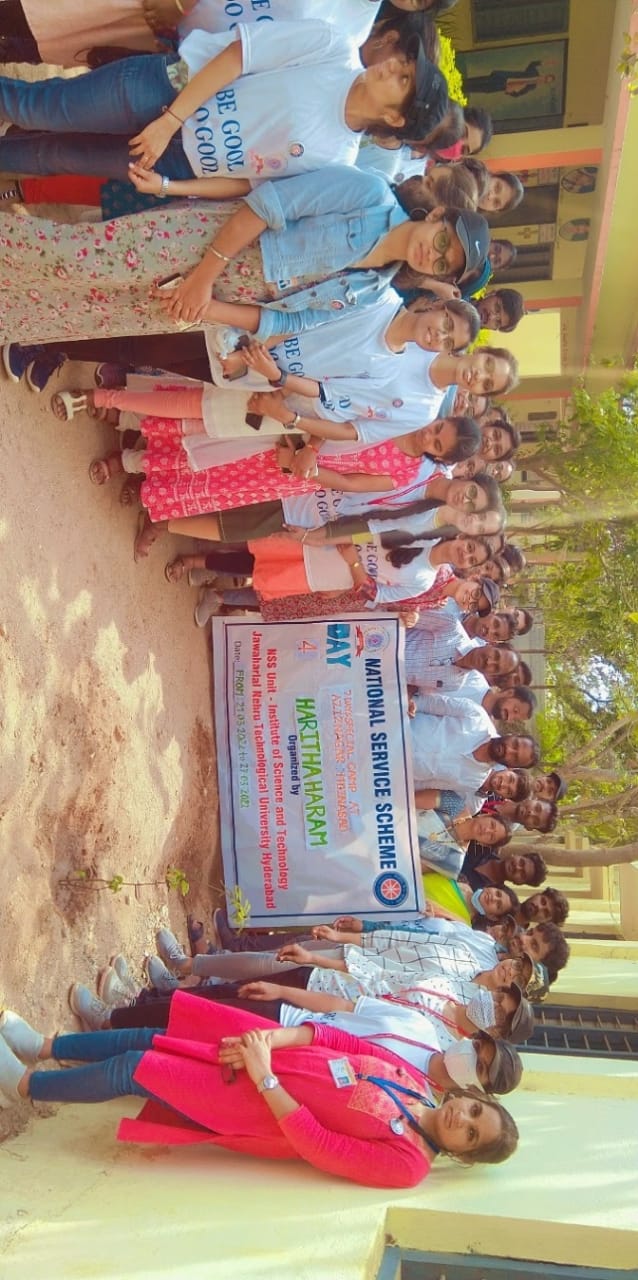 7 Day camp at Aziznagar,Hyderabad by NSS Unit  - JNTU